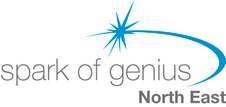 Location:		Residential HouseLine Managed by:	Residential Manager   	 Salary Scale:		£16,500 Hours of Work:	35Job PurposeTo provide a healthy menu and meet dietary needs of young people, working in collaboration with Residential Staff.  Also maintaining environmental standards throughout the Home.Key Duties and Responsibilities:Responsibility for ensuring and promoting the safeguarding of any young people that you may meet.Work in accordance with Spark of Genius vision and aimsCookingEnsuring that you remain within the budgets set for provisions when buying in the shopping for the Centre.Preparing and cooking a selection of healthy meals on a daily basisMeeting dietary needs of young people on an individual basisBuild and maintain positive relationships with young peopleRecording food temperatures on relevant log sheetsPreparing buffets/meals etc at short notice for visitors (social workers/ Local Authorities/ Families)Prepare a range of home baking.CleaningTo ensure a high standard of cleanliness throughout the Centre, including the kitchen at all times.Liaise with management and staff in relation to daily chores requiring completionEnsure any hazardous material is locked away when not in useEnsure all glass and mirrors are cleaned regularlyEnsure all toilet facilities are cleaned to a high standard as well as ensuring there is enough soap, toilet rolls and hand towelsEnsure any maintenance issues are reported to your line manager in a timely mannerAbility to use your initiative with regards to areas needing cleanedAbility to take direction from your line manager To carryout deep cleans in the building as required or requested by your line manager Other Requirements:You must co-operate with the company in complying with the Health and Safety requirements and are therefore expected to follow Company policies, to acquaint yourself with the Fire, Health and Safety Procedures at your place of work and report any unsafe practices and conditionsThe post holder may be reasonably expected to undertake other duties commensurate with the level of responsibility that may be allocated from time to time.  It is the responsibility of the post holder to comply with Health and Safety and Equal Opportunities requirements at all times.Any other reasonable management instructionThe above job description forms part of your main terms and conditions of employment.  The Company reserves the right to vary duties and responsibilities at anytime within legal notification frameworks, however, not outside what is considered reasonable to the original post.Person SpecificationPerson SpecificationEssential CriteriaDesirable CriteriaMethod of AssessmentEducation and QualificationsA recognised culinary qualificationExperiencePrevious experience in a culinary roleApplication Form & Reference CheckSkillsGood communication with colleagues and young peopleTo use own initiative Work as part of a teamFlexible approach to workGood organisational skills.Application Form, References & InterviewKnowledge/Skills and AbilitiesKnowledge of Health and safety requirements surrounding the cooking and preparation of foodFood hygiene knowledgeKnowledge of health and safety surrounding cleaning materials. Awareness of COSHH.Recognised Food Hygiene certificate. Application Form & InterviewOther RequirementsA willingness to participate in any in house training as required.Full driving licenceApplication Form & Interview